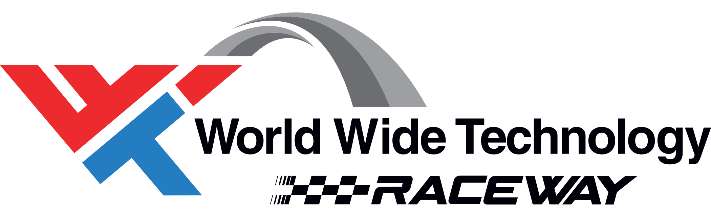 Graphic Design/ Social Media Seasonal Assistant The Graphic Design/ Social Media Assistant is responsible for creating visual concepts to communicate ideas that inspire and inform guests across various print and digital channels. Assist with social media posts and take guest and employee photos throughout facility to be used for social/marketing purposes. Various clerical duties and projects will be assigned as necessary. This position reports to the Social Media Manager and Creative Services Director.Job Type:SeasonalSchedule:Monday – Friday 8:30 a.m. – 4:30 p.m.  / Flexibility to work on 4 major event weekends during the season which would include long weekend hours, in addition to being in the office during the week. Salary:$xx-$xx per hour based on experience with bonus opportunity.Experience:3 years Education:Associate Degree Benefits include:The company currently does NOT offer any medical benefitsComplimentary event tickets.